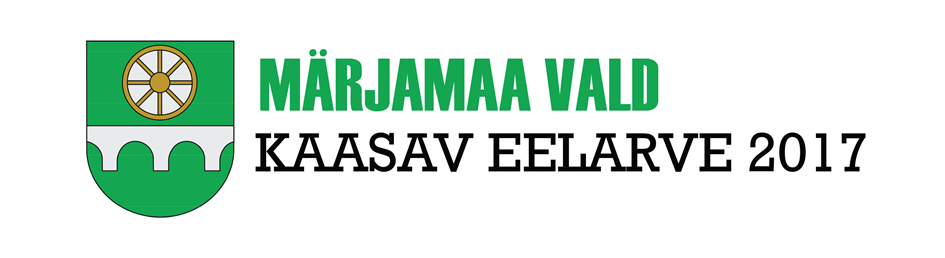 KAASAVA EELARVE ETTEPANEKU ESITAMISE VORMEttepaneku esitaja nimi, kontakttelefoni ja e-posti aadressi/täidab ettepaneku esitaja/Ettepaneku nimetus (lühike fraas, mis iseloomustab ettepaneku sisu)/täidab ettepaneku esitaja/Ettepaneku kirjeldus, eesmärk ja olulisus  Märjamaa valla jaoks (lühike kirjeldus, millisele Märjamaa valla vajadusele ettepanek vastab, millise probleemi lahendab või millise uue võimaluse avab; mis on ettepaneku eesmärk; miks on ettepaneku teostamine Märjamaa valla eelarvest vajalik ja oluline; kas ettepanek on teostatav eelarveaasta jooksul)/täidab ettepaneku esitaja/Sihtrühma (lühike kirjeldus, kes saavad probleemi lahendamisest või uue võimaluse avanemisest otsest kasu; nimetada hinnanguliselt sihtrühma suurus, vanus jm olulised tunnused)/täidab ettepaneku esitaja/Ettepaneku hinnanguline maksumus,  võimalusel koos hinnapakkumis(t)e või maksumuse kalkulatsiooniga/täidab ettepaneku esitaja/Teostamise eeldatavat ajakava/täidab ettepaneku esitaja/Muu oluline info, ettepanekut iseloomustav materjal (eskiis, joonis, foto, kirjeldus sellest, mida oleks ettepaneku hindajail lisaks oluline teada)/täidab ettepaneku esitaja/